Voorblad*Noteer je naam, studentnummer, opleiding en vak, datum, titel handleiding en de code van professioneel handelen niveau 3.N3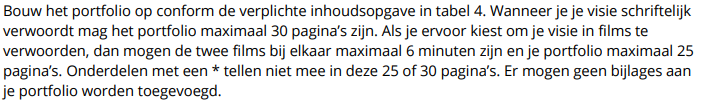 Inhoudsopgave*Hoofdstuk 1: Persoonlijke gegevens*NAW-gegevensHoofdstuk 2: Schoolgegevens opleidingsschool*Inclusief de gegevens van de werkplekbegeleider (naam, mailadres en telefoonnummer)Inclusief de schoolgegevens opleidingsschool en schoolopleider gegevens van Niveau 1 en 2Hoofdstuk 3: Studievoortgangsoverzicht*Een volledig studievoortgangsoverzicht (SVO) bestaande uit: de volledige propedeuse fase en de volledige hoofdfase. Uit het SVO moet blijken dat je de toelatingseisen behaald hebt die nodig zijn voor assessment niveau 3. Alle tot de datum van het aanvragen van het assessment behaalde resultaten moeten zichtbaar zijn in het SVO.Hoofdstuk 4: Visie4.1 Visiebeschrijving semester 1 (tekstueel of (audio)visueel)Tekst4.2 Bijgestelde visie eind semester 2 (tekstueel of (audio)visueel)TekstHoofdstuk 5: Bewijzen (vormgegeven zoals aangegeven in tabel 3)In totaal 8 bewijzen, waaronder:Minimaal 1 bewijs uit een lesopname (film)De opdrachten voor de werkplaats Taalgericht lesgevenHoofdstuk 6: Lesbezoeken en advies*6.1 Lesvoorbereidingsformulier lesbezoekTekst6.2 Feedback/feedforward lesbezoek IOTekst6.3 Reflectie op lesbezoek + nabesprekingTekst6.4 EindreflectieReflectie op transferbijeenkomsten en workshops voor RPO Rijnmond Leraar 2.06.5 Advies WPB en SO (zie bijlage 5)
TekstHoofdstuk 7: Leeras inclusief reflectieLeeras tussentijds studentLeeras tussentijds WPBReflectie op de leeras tussentijdsLeeras eind studentLeeras eind WPBReflectie op de leeras eindHoofdstuk 8: Literatuurlijst/bronvermelding*conform APA-normTekst